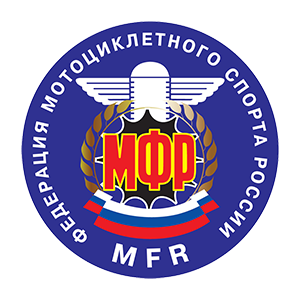                                                      ЗАЯВЛЕНИЕПрошу зарегистрировать в МФР принадлежащий мне спортивный мотоцикл для тренировок и участия в соревнованиях на специальных закрытых спортивных трассах и выдать технический паспорт спортивного мотоцикла, установленной в МФР формы.Добросовестность и законность приобретения мною данного спортивного мотоцикла, или узлов и деталей для его построения в спортивных целях собственными силами в соответствии с Правилами соревнований МФР, подтверждаю.Сведения о спортивном мотоцикле:Марка и модель: Год изготовления: Идентификационный № (VIN):Двигатель №: Цвет: Спортивная дисциплина: Сведения о владельце спортивного мотоцикла:Фамилия (русский/английский вариант): Имя (русский/английский вариант):Отчество: Дата рождения:Адрес регистрации: Телефон для связи:Срок действиятехнического паспорта спортивного мотоцикла – один год / два года                                                                                                      ненужное зачеркнутьДата:  				подпись					Ф.И.О.